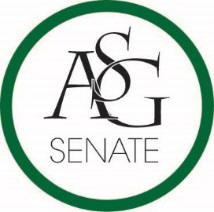 Senate AgendaSeptember 29, 2015Graduate Education Auditorium, 6:00 PMCall to OrderRoll CallApproval of MinutesSpecial OrdersReports (5 minutes each)Advisor’s Report, Rainer GallGraduate Assistant’s Report, Jamie WanglerPresident’s Report, Tanner BoneVice-President’s Report, Morgan FarmerTreasurer’s Report, Raymond ToddSecretary’s Report, Meera PatelCabinet ReportsChief of Staff, Elizabeth PittmanChair of the Senate’s Report, Jace MotleyNominations and ElectionsPublic Comment (3 at 2 minutes each)Old BusinessUniversity Committee AppointmentsAuthored by Vice President Morgan FarmerNew BusinessASG Senate Bill No. 1 – The Chancellor’s Ball Funding Act of 2015Authored by Senator KyteSponsored by Senator Lantefield, Senator Fitzgerald, Senator Hicks, Vice President FarmerAnnouncements  Adjournment